REPUBLIQUE ALGERIENNE DEMOCRATIQUE ET POPULAIREMinistère de la Santé, de la Population et de la Réforme Hospitalière Faculté de Médecine de Tizi Ouzou - Centre Hospitalo - Universitaire de Tizi OuzouDirection des Activités Médicales et Para-Médicales   Je soussignée, Dr DAHMOUNE Amina Maitre Assistante en Botanique Médicale à la Sous Direction des produits Pharmaceutiques du CHU de Tizi-Ouzou coordonatrice du stage de pharmacie Hospitalière et Clinique de l’internat en pharmacie au titre de l’année universitaire 2021 - 2022, atteste que l’étudiante ………………. a effectué un stage pratique au sein du  Service de Pharmacie Hospitalière  du CHU Nedir Mohamed  de Tizi-Ouzou du     /   / 2020 au  /   /2021 ce, dans le cadre des études de 6ème Année pharmacie suivies au Département de Pharmacie de Tizi Ouzou.                                                                                  Fait à Tizi Ouzou le      /     / 2021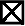 Stage validé 					Stage non validé